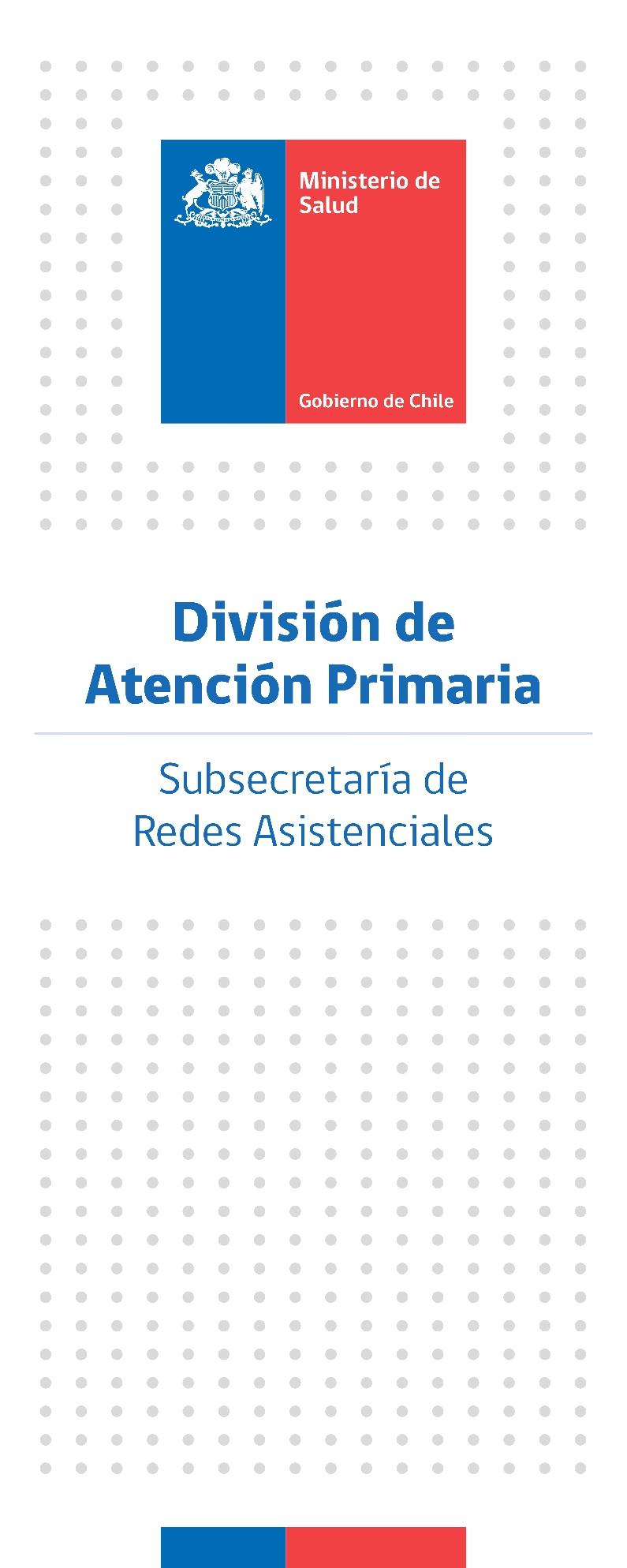 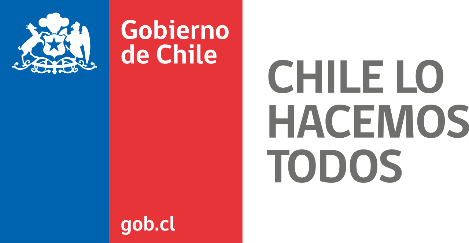 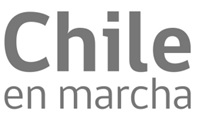 esEn caso que los fondos concursables asignados no logren cubrir la totalidad de la actividad, esta municipalidad se compromete a realizar un aporte adicional para el éxito del proyecto.MunicipalRUT12345678910121314151617181920212223242526272829303132333435363738394041422672829303132333435363738394041424344454647484950